Терминологический диктант по математике1.Заполните пропуски.Записи вида  ,  ,  ,  называют ___________________________Число, записанное над чертой дроби, называют_______________дроби, а число, записанное под чертой, —_____________________Знаменатель дроби показывает, на сколько_____________________нечто целое, а числитель- __________________________взяли.2. Дайте определение и приведите примерПравильная дробь-________________________________________________________________________________________________________________________________________________Неправильная дробь-________________________________________________________________________________________________________________________________________________3.Соедините стрелками математические термины с арифметическими знаками:Делимое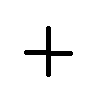 Произведение СуммаМножительВычитаемоеРазностьУвеличить в …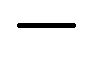 СлагаемоеУменьшить в …Увеличить на …Площадь прямоугольника 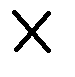 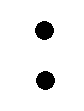 